Georg Ots 100 vuotta-juhlakonserttiRAKASTAN SINUA, ELÄMÄ
Konsertin käsikirjoitus Heikki Kahila ja juontajana on radiosta tuttu Tarja Närhi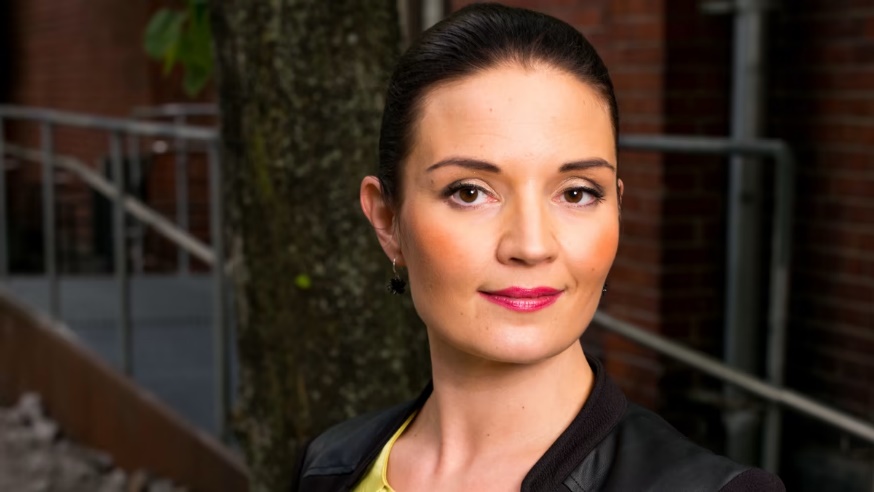 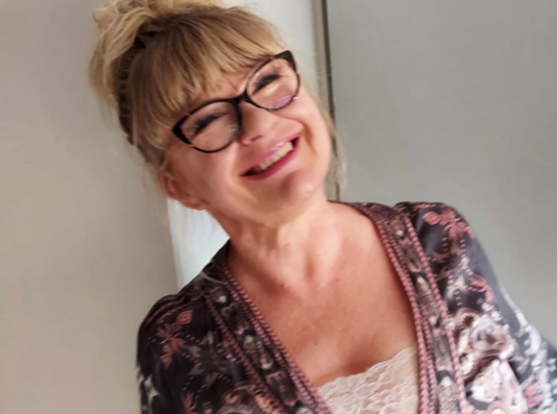 Vierailijana konsertissa esiintyy Ailamari Vehviläinen
Jori Otsa & Mah'Orkka Lumosali, Vantaan Korsossa 9.10.2022, klo 13.00 ja 17.00

Jori Otsa & Mah'Orkka tulkitsee legendaarisen virolaislaulaja Georg Otsin kauneimpia ikivihreitä koskettavasti ja alkuperäisversioita kunnioittaen.
Orkesteri tuo venäläisillä perinnesoittimilla ja Otsan intensiivisen upealla äänellä aivan uuden, pelkistetyn ja vaikuttavan ilmaisutavan suomalaiselle musiikkikentälle. 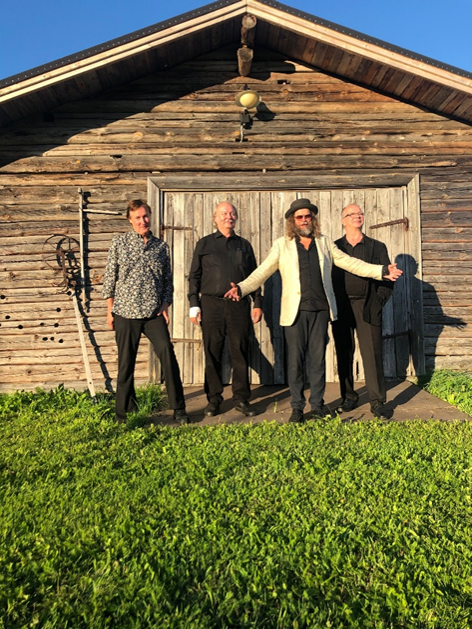 Kesto n 2,5h sisältäen väliajan)Etuhintaiset liput ELÄKKEENSAAJILLE vain 30 €  sis. väliaikatarjoilun (suolainen tai makea ja ilmoita erityisruokavaliot)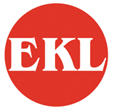 Ryhmävaraukset viimeistään 14.9.2022 	Korson Eläkkeensaajat ry                                                                                                   jouko48.koskinen@outlook.comja maksu viimeistään 28.9.2022 tai sop.mukaan
Muut varaukset ;sihteeri@konserttitoimisto.fi tai Jukka-Pekka Kumpulainen, puh. 0400 885223 
Konsertti toteutetaan terveysturvallisesti ajankohtaisia rajoituksia noudattaen.Muutokset mahdollisia.  HUOM! Nopeat syövät hitaat, paikkoja rajoitetusti !!